numer sprawy: OR-D-III.272.98.2023.MKzałącznik nr 3b do SWZ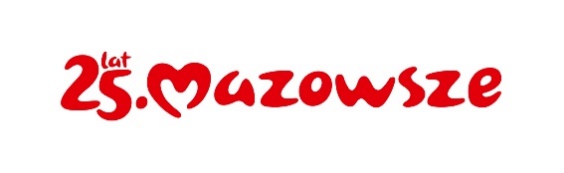 UMOWA Nr  W/UMWM-UU/UM/OR/…/2023zawarta………………… 2023 r. w Warszawie, pomiędzy:Województwem Mazowieckim, NIP 113-245-39-40, REGON 015528910, z siedzibą w Warszawie przy 
ul. Jagiellońskiej 26, 03-719 Warszawa, reprezentowanym przez działają: ….zwanym w dalszej części umowy „Zamawiającym”,a…..
zwanym dalej ,,Wykonawcą”Łącznie zwanymi dalej: ,,Stronami” Strony zawierają umowę ( dalej ,, Umowa) w ramach zamówienia publicznego udzielanego zgodnie z przepisami ustawy z dnia 11 września 2019 r. – Prawo zamówień publicznych ( Dz. U. z 2023 r. poz. 1605). § 1 Przedmiotem umowy ( dalej: ,, Przedmiot umowy”) jest wykonanie przez Wykonawcę na rzecz zamawiającego usługi polegającej na:Druku banerów/ reklam zgodnie z dostarczonym przez Zamawiającego projektem/ projektami graficznymi,Najmie …. Powierzchni reklamowych ( dalej: bilboardy) na terenie ……………. w celu umieszczenia bannerów/ reklam; łącznie z montażem, dbałością o należyty stan przez cały okres ekspozycji i ich demontaż,Utylizacji bannerów/reklam po zakończonej realizacji- zgodnie z Opisem Przedmiotu Zamówienia, zwanym dalej ,,OPZ”, stanowiącym załącznik nr. 1 do Umowy oraz Formularzem oferty Wykonawcy, stanowiącym załącznik nr 2 do Umowy. § 2Termin ekspozycji bannerów/reklam ustala się na okres 1 - 29 lutego 2024 r. oraz 1-30 kwietnia 2024 r. zgodnie z Formularzem oferty Wykonawcy, stanowiącym załącznik nr 2 do Umowy.Wykonawca zobowiązuje się umieścić bannery/reklamy na bilboardach nie później niż do 2 dni kalendarzowych liczonych od daty ekspozycji poszczególnego nośnika. Wykaz lokalizacji bilboardów na których będą umieszczone bannery/reklamy stanowi załącznik nr 3 do UmowyTermin realizacji przedmiotu umowy, o którym mowa w ust. 1 Strony ustalają nie później niż do 30 kwietnia 2024 r., zgodnie z wykazem i terminem lokalizacji bilboardów stanowiący załącznik nr 3 do Umowy. Zamawiający zobowiązuje się dostarczyć Wykonawcy projekt/ projekty bannerów/reklam do druku później niż 7 dni przed terminem najmu nośnika, opracowany zgodnie ze ,,Specyfikacją techniczną materiałów do przygotowania projektu graficznego”, stanowiący załącznik nr 4. Zamawiający oświadcza, że posiada prawa autorskie do przedmiotowych projektów.Zamawiający udziela Wykonawcy nieodpłatnej licencji do projektów na czas trwania Umowy, z zakresem terytorialnym zgodnym z lokalizacją billboardów stosownie do treści załącznika nr 3 i na następujących polach eksploatacji: wykonania czynności niezbędnych do druku, montażu, dbania o należyty stan przez czas ekspozycji, demontażu, utylizacji bannerów/reklam.    Projekty, o których mowa w ust. 5 zostaną przekazane w formie plików na adres e-mail (adres e-mail Wykonawcy).Wykonawca zobowiązuje się wydrukować bannery/reklamy zgodnie z przesłanymi projektami i OPZ oraz specyfikacją techniczną materiałów do przygotowania projektu graficznego stanowiącą załącznik nr 4. Wykonawca zobowiązuje się do demontażu banerów/reklam nie wcześniej niż przed końcem realizacji przedmiotu zamówienia zgodnie z terminami wskazanymi w załączniku nr 3 oraz zobowiązuje się zapewnić usunięcie pozostałych odpadów. Po demontażu bannerów/reklam Wykonawca zobowiązuje się zutylizować banery/reklamy, zgodnie z obowiązującymi przepisami o odpadach. Wykonawca w nakładzie druku uwzględnia ilość potrzebną do ekspozycji bannerów/reklam przez cały okres obowiązywania Umowy. Jeżeli w trakcie realizacji Umowy konieczne będzie zwiększenie ilości drukowanych materiałów np. na skutek uszkodzenia nośnika, Wykonawca zobowiązany jest zapewnić wydruk dodatkowych reklam.Wykonawca zobowiązany jest do monitorowania stanu technicznego i estetyki bannerów. Wykonawca zobowiązuje się do dokonania napraw lub innych czynności, mających na celu przywrócenie stanu pierwotnego bannerów, z przyczyn powstałych nie z winy Wykonawcy w ciągu 24 godzin od momentu powzięcia wiadomości o powstaniu uszkodzenia.Po każdym pełnym miesiącu ekspozycji Wykonawca prześle raport zawierający zdjęcia z ekspozycji plakatu na danym nośniku – łącznie 2 raporty w trakcie trwania Umowy. Opis powinien umożliwić przypisanie zdjęcia do lokalizacji nośnika. Po weryfikacji przez Zamawiającego zgodności raportu zdjęciowego tj. weryfikacji zamieszczonego plakatu z lokalizacją, potwierdzenie zgodności zostanie przesłane do Wykonawcy w celu realizacji płatności. Podstawą do wystawienia faktury będzie zaakceptowany przez Zamawiającego miesięczny raport z ekspozycji.W trakcie trwania Umowy Zamawiający przewiduje dwie płatności w związku z realizacją przedmiotu Umowy.Dokumentację fotograficzną stanowiącą raport z realizacji przedmiotu zamówienia, o którym mowa w ust. 16 należy przesłać na adresy mailowe wskazane w § 9 ust. 1 tj.: …………………………Zamawiający ma możliwość wystąpienia w ciągu trwania miesięcznej ekspozycji o dodatkowy raport zdjęciowy, zawierający zdjęcia bilboardów z zamontowanym banerem/reklamą.Wykonawca w ciągu 3 dni ma obowiązek na wezwanie Zamawiającego przesłać raport na adresy mailowe wskazane w § 9 ust. 1. § 3Wykonawca oświadcza, iż posiada uprawnienia niezbędne do wykonania przedmiotu umowy, dysponowania świadczeniami marketingowymi i reklamowymi oraz posiada niezbędny sprzęt, wiedzę i doświadczenie do prawidłowej realizacji przedmiotu umowy, a także dysponuje powierzchniami do ekspozycji bilboardu.Wykonawca ponosi pełną odpowiedzialność za wszelkie szkody wyrządzone przez Wykonawcę Zamawiającemu lub osobom trzecim, powstałe przy realizacji przedmiotu umowy. Zamawiający oświadcza, że jest uprawniony do dysponowania prawami do materiałów promocyjnych przekazanych Wykonawcy i upoważnia Wykonawcę do korzystania z tych materiałów w zakresie niezbędnym do realizacji niniejszej umowy. W przypadku uszkodzenia lub zniszczenia plakatu z przyczyn innych niż spowodowane nieprawidłowym montażem, Wykonawca zobowiązuje się do wydruku i montażu kolejnego plakatu na pisemne zlecenie Zamawiającego, w ciągu 5 dni roboczych od dnia wpływu zlecenia. Koszt dodruku pojedynczego plakatu poniesie Zamawiający, na podstawie odrębnej faktury Bilboard …. zł brutto. § 4Za wykonanie przedmiotu umowy określonego w § 1, Wykonawcy przysługuje wynagrodzenie w wysokości ……….zł brutto ( słownie: ……….. brutto) tj. ……… zł netto ( słownie: …….).Wynagrodzenie obejmuje wszystkie koszty konieczne dla wykonania przedmiotu niniejszej umowy.Wykonawcy nie przysługuje żadne inne roszczenie o dodatkowe wynagrodzenie lub świadczenie, nieprzewidziane w umowie, ani roszczenie o zwrot kosztów poniesionych z związku z wykonywaniem umowy.Wynagrodzenie, o którym mowa w ust. 1, zostanie zapłacone przez Zamawiającego – przelewem na rachunek bankowy Wykonawcy, na podstawie prawidłowo wystawionej faktury, w terminie 14 dni od daty jej doręczenia do Zamawiającego – Województwa Mazowieckiego na adresy mailowe wskazane w § 9 ust. 1 z zastrzeżeniem ust. 5.Podstawą do wystawienia faktury, o której mowa w ust. 4, będzie doręczenie Zamawiającemu dokumentacji fotograficznej w postaci miesięcznego raportu zdjęciowego zawierającego zdjęcia bilboardów z zamontowanym plakatem Zamawiającego w lokalizacji wskazanej w załączniku nr. 3 do Umowy. Pliki w formie jpg lub pdf zostaną przesłane przez Wykonawcę na adresy mailowe wskazane w § 9 ust. 1 tj.:… a ich opis powinien umożliwić przypisanie zdjęcia do lokalizacji nośnika. Po weryfikacji przez Zamawiającego zgodności zamieszczonego plakatu z lokalizacją, potwierdzenie zgodności zostanie przesłane do Wykonawcy w celu realizacji płatności.Faktura, o której mowa w ust. 4 powinna zawierać następujące dane:Nabywca:Województwo Mazowieckie ul. Jagiellońska 26, 03-719 WarszawaNIP: 113-245-39-40OdbiorcaUrząd Marszałkowski Województwa Mazowieckiego ul. Jagiellońska 26, 03-719 Warszawa NIP: 113-245-39-40numer niniejszej umowyZa datę dokonania płatności strony będą uważały datę przekazania przez Zamawiającego polecenia zapłaty do banku prowadzącego jego rachunek.Zamawiający oświadcza, że jest płatnikiem podatku VAT i upoważnia Wykonawcę do wystawienia faktury bez podpisu odbiorcy. Wykonawca oświadcza, że posiada rachunek bankowy ujawniony w wykazie podatników VAT służący wyłącznie do celów rozliczeń z tytułu prowadzonej przez niego działalności gospodarczej o numerze: ……………. i który będzie wskazany w dokumencie księgowym, o którym mowa w ust. 4.Zamawiający zastrzega sobie prawo do wstrzymania płatności w przypadku braku rachunku bankowego lub jego zmiany w wykazie podatników VAT, bez wcześniejszego powiadomienia Wykonawcy, do czasu uzupełnienia informacji przez Wykonawcę.Postanowienia umowy, o których mowa w ust. 9 i 10 dotyczą Wykonawcy, który jest podatnikiem VAT.§ 5W przypadku, gdy Wykonawca skorzysta przy wykonaniu przedmiotu umowy z pomocy osób trzecich, ponosi pełną odpowiedzialność za podjęte przez nich działania jak za swoje własne.Realizacja zobowiązań wynikających z Umowy przez Podwykonawcę nie zwalnia Wykonawcy z odpowiedzialności za wykonanie obowiązków wynikających z Umowy lub przepisów obowiązującego prawa.W stosunku do Podwykonawców, którymi posłużył się Wykonawca realizując Umowę, Zamawiający nie jest stroną zobowiązaną do wypłaty wynagrodzenia za realizację Umowy, choćby wykonywali je w przeświadczeniu, iż wykonują je bezpośrednio na zamówienie Zamawiającego. § 6Wykonawca zobowiązany jest do zapłaty kary umownej w przypadku:wykonania przedmiotu Umowy niezgodnie z jej postanowieniami – w wysokości 10% wynagrodzenia brutto wskazanego w § 4 ust. 1;zwłoki lub skrócenia wykonania przedmiotu umowy w odniesieniu do terminu wskazanego w § 2 ust. 1 i 2 w wysokości 1 % wynagrodzenia brutto wskazanego w § 4 ust. 1 za każdy rozpoczęty dzień zwłoki lub skrócenia wykonania przedmiotu umowy;niewykonania przedmiotu umowy z przyczyn leżących po stronie Wykonawcy – wysokości 20% wynagrodzenia brutto wskazanego w § 4 ust. 1.Jeżeli szkoda wyrządzona Zamawiającemu z powodu niewykonania lub nienależytego wykonania przedmiotu umowy przekroczy wartość kar umownych – Zamawiający może dochodzić od Wykonawcy różnicy pomiędzy wysokością uiszczonych kar, a rzeczywiście zaistniałą szkodą, na zasadach ogólnych określonych przepisami Kodeksu cywilnego.Niezależnie od innych uprawnień wynikających z przepisów prawa Zamawiającemu przysługuje uprawnienie do odstąpienia od części umowy z zachowaniem prawa do kar umownych w przypadku, gdy Wykonawca opóźnia się z realizacją przedmiotu umowy ponad 7 dni roboczych w stosunku do terminów określonych w § 2 ust. 1 i 2 lub wykonuje go niezgodnie z postanowieniami Umowy, pomimo wezwania go w formie e-maila do przestrzegania warunków Umowy. Strony są wolne od odpowiedzialności z powodu całkowitego lub częściowego niewykonania zobowiązań określonych niniejszą Umową w przypadkach spowodowanych okolicznościami siły wyższej. Jako siłę wyższą strony uznają takie zdarzenia, które są nieprzewidywalne lub są nieuchronnymi zdarzeniami o nadzwyczajnym charakterze, leżącymi poza ich racjonalną kontrolą, np. pożar, powódź, katastrofy, wojna, akt terrorystyczny, zamieszki, strajki ( z wyjątkiem strajków pracowników lub podwykonawców stron) lub żałoba narodowa.Wykonawca wyraża zgodę na dokonanie potrącenia kar umownych, o których mowa w ust. 1, przez Zamawiającego z należnego mu wynagrodzenia.Zamawiający może wypowiedzieć umowę bez podania przyczyny do dnia umieszczenia plakatów na nośniku reklamowym lecz zobowiązany jest do wypłaty wynagrodzenia brutto wskazanego w § 4 ust. 1.Łączna maksymalna wysokość kar umownych jakich może dochodzić Zamawiający od Wykonawcy nie może przekroczyć 50% wynagrodzenia brutto określonego w § 4 ust. 1.  § 7Wykonawca zobowiązuje się do zachowania w poufności i do nie wykorzystywania w innym celu niż określony, w niniejszej umowie wszelkich informacji uzyskanych od Zamawiającego w związku z realizacją niniejszej umowy, z wyjątkiem:informacji publicznie dostępnych;informacji, w których posiadanie Wykonawca wszedł, bez naruszenia prawa, z innych źródeł;informacji, co do których Zamawiający pisemnie zezwolił na ich ujawnienie lub wykorzystanie w innym celu.Wykonawca oświadcza, iż zobowiąże swoich pracowników oraz osoby działające na jego zlecenie do zachowania w poufności i do nie wykorzystywania w innym celu niż określony w niniejszej umowie informacji, o których mowa w ust. 1. Obowiązek zachowania informacji w poufności nie dotyczy sytuacji, w których Wykonawca zobowiązany jest do przekazania posiadanych informacji podmiotom uprawnionym na podstawie przepisów prawa do żądania udzielenia takich informacji w związku z prowadzonym postępowaniem.Zamawiający informuje, że Urząd Marszałkowski Województwa Mazowieckiego w Warszawie funkcjonuje w oparciu o Zintegrowany System Zarządzania zgodny z normami PN-EN ISO 9001:2015-10 – System Zarządzania Jakością, PN-EN ISO/IEC 27001:2017-06 – System Zarządzania Bezpieczeństwem Informacji, PN-EN ISO 14001:2015-09 – System Zarządzania Środowiskowego, PN-ISO 45001:2018-06 – System Zarządzania Bezpieczeństwem i Higieną Pracy, PN-ISO 37001:2017-05 – System Zarządzania Działaniami Antykorupcyjnymi oraz na podstawie wytycznych PN-ISO 26000 – System Społecznej Odpowiedzialności.W ramach podpisanej umowy Wykonawca zobowiązuje się, przy wykonaniu przedmiotu umowy określonego w § 1 do zachowania należytej staranności w zakresie przestrzegania zasad mających na celu m.in. zapewnienie bezpieczeństwa informacji, ochrony środowiska, zapewnienie bezpiecznych i higienicznych warunków pracy, przeciwdziałania korupcji oraz dbałości o środowisko naturalne. § 8KLAUZULA DO UMÓW Z OSOBAMI FIZYCZNYMI 1. Administratorem danych osobowych Strony oraz osób reprezentujących Stronę jest Województwo Mazowieckie, którego dane kontaktowe to: Urząd Marszałkowski Województwa Mazowieckiego w Warszawie, ul. Jagiellońska 26, 03-719 Warszawa, tel. (22) 5979-100, email: urzad_marszalkowski@mazovia.pl, ePUAP: /umwm/SkrytkaESP. 2. Administrator wyznaczył inspektora ochrony danych, z którym można się kontaktować pisząc na adres wskazany w ust. 1 lub adres e-mail: iod@mazovia.pl. 3. Dane osobowe Strony będą przetwarzane w związku z zawarciem i realizacją niniejszej umowy, zgodnie z art. 6 ust. 1 lit. b rozporządzenia Parlamentu Europejskiego i Rady (UE) 2016/679 z dnia 27 kwietnia 2016 r. w sprawie ochrony osób fizycznych w związku z przetwarzaniem danych osobowych i w sprawie swobodnego przepływu takich danych oraz uchylenia dyrektywy 95/46/WE (ogólne rozporządzenie o ochronie danych – dalej RODO). A jeżeli strona umowy jest reprezentowana przez pełnomocnika, to jego dane osobowe będą przetwarzane na podstawie obowiązku prawnego, o którym mowa w art. 6 ust. 1 lit. c RODO – w zakresie ważności umów i właściwej reprezentacji stron. Podanie tych danych jest warunkiem zawarcia umowy. 4. Dane osobowe, o których mowa w ust. 1 mogą zostać udostępnione podmiotom uprawnionym na podstawie przepisów prawa oraz podmiotom świadczącym obsługę administracyjno-organizacyjną Urzędu Marszałkowskiego Województwa Mazowieckiego w Warszawie oraz będą przechowywane nie dłużej niż to wynika z przepisów ustawy o narodowym zasobie archiwalnym i archiwach. 5. W granicach i na zasadach opisanych w przepisach prawa, osobom, o których mowa w ust. 1 przysługuje prawo żądania: dostępu do swoich danych osobowych, ich sprostowania, usunięcia, ograniczenia przetwarzania oraz przeniesienia danych. Ponadto przysługuje prawo wniesienia skargi do Prezesa Urzędu Ochrony Danych Osobowych, na adres: ul. Stawki 2, 00-193 Warszawa. KLAUZULA DO UMÓW Z OSOBAMI PRAWNYMI:1. Administratorem danych osobowych osób reprezentujących Stronę oraz osób wskazanych przez Stronę, jako osoby do kontaktu jest Województwo Mazowieckie, którego dane kontaktowe to: Urząd Marszałkowski Województwa Mazowieckiego w Warszawie, ul. Jagiellońska 26, 03-719 Warszawa, tel. (22) 5979-100, email: urzad_marszalkowski@mazovia.pl, ePUAP: /umwm/SkrytkaESP. 2. Administrator wyznaczył inspektora ochrony danych, z którym można się kontaktować pisząc na adres wskazany w ust. 1 lub adres e-mail: iod@mazovia.pl. 3. Dane osobowe: a) osób reprezentujących Stronę, będą przetwarzane na podstawie obowiązku prawnego, o którym mowa w art. 6 ust. 1 lit. c rozporządzenia Parlamentu Europejskiego i Rady (UE) 2016/679 z dnia 27 kwietnia 2016 r. w sprawie ochrony osób fizycznych w związku z przetwarzaniem danych osobowych i w sprawie swobodnego przepływu takich danych oraz uchylenia dyrektywy 95/46/WE (ogólne rozporządzenie o ochronie danych – dalej RODO), wynikającego z przepisów prawa określających umocowanie do reprezentowania – w zakresie ważności umów i właściwej reprezentacji stron. Podane tych danych jest warunkiem zawarcia umowy lub ważności podejmowanych czynności. b) osób wskazanych przez Stronę, jako osoby do kontaktu/realizacji umowy (imię i nazwisko, służbowe dane kontaktowe, miejsce pracy) będą przetwarzane w prawnie uzasadnionym interesie, o którym mowa w art. 6 ust. 1 lit. f RODO, w celu realizacji niniejszej umowy/przebiegu postępowania. Dane zostały podane przez Stronę w ramach zawieranej umowy/prowadzonego postępowania. 4. Dane osobowe, o których mowa w ust. 1 mogą zostać udostępnione podmiotom uprawnionym na podstawie przepisów prawa oraz podmiotom świadczącym obsługę administracyjno-organizacyjną Urzędu Marszałkowskiego Województwa Mazowieckiego w Warszawie oraz będą przechowywane nie dłużej niż to wynika z przepisów ustawy o narodowym zasobie archiwalnym i archiwach. 5. W granicach i na zasadach opisanych w przepisach prawa, osobom, o których mowa w ust. 1 przysługuje prawo żądania: dostępu do swoich danych osobowych, ich sprostowania, usunięcia oraz ograniczenia przetwarzania, jak również prawo wniesienia skargi do Prezesa Urzędu Ochrony Danych Osobowych, na adres: ul. Stawki 2, 00-193 Warszawa. Ponadto osobom wskazanym przez Stronę, jako osoby do kontaktu, przysługuje również prawo wniesienia sprzeciwu wobec przetwarzania danych, wynikającego ze szczególnej sytuacji. 6. Strona jest zobowiązana do przekazania zapisów niniejszego paragrafu wszystkim osobom fizycznym wymienionym w ust. 1. § 9Ze strony Wykonawcy do kontaktów zostaje wyznaczony:……….Ze strony Zamawiającego do kontaktów zostają wyznaczone:………Zmiana osób wyznaczonych do współpracy, o których mowa w ust. 1 i 2, nie stanowi zmiany umowy, lecz wymaga jedynie poinformowania o tym fakcie drugiej Strony, w trybie zawiadomienia drogą mailową na adresy wskazane w ust. 1 i 2 lub pisemnie na adresy wskazane w komparycji umowy. § 10Na podstawie art. 455 ustawy Prawo zamówień publicznych dopuszcza się zmianę treści lub terminu Umowy w następujących przypadkach:zmiany sposobu wykonania przedmiotu Umowy polegającej na dostosowaniu rozwiązań technicznych i organizacyjnych w przypadku zmian powszechnie obowiązujących przepisów prawa lub wynikających z prawomocnych orzeczeń lub ostatecznych aktów administracyjnych właściwych organów, to termin realizacji Umowy ulegnie wydłużeniu o czas niezbędny do wdrożenia ww. rozwiązań jednak nie dłużej niż o 2 tygodnie oraz ulegnie zmianie wynagrodzenie umowne w wysokości niezbędnej na dostosowanie postanowień Umowy do zaistniałego stanu prawnego lub faktycznego;gdy konieczne będzie wprowadzenie zmiany terminu lub sposobu realizacji przedmiotowej Umowy spowodowane zaistnieniem siły wyższej tj. zdarzenia losowego lub wywołanego przez czynniki zewnętrzne, którego nie można było przewidzieć ani mu zapobiec lub przezwyciężyć poprzez działanie z zachowaniem należytej staranności, o ile takie zdarzenie wpływa na realizację przedmiotu Umowy;rozszerzenia przedmiotu Umowy, o którym mowa w art. 455 ust. 2 ustawy PZP, zmianie może ulec termin wykonania Umowy jednak nie dłużej niż o 2 miesiące;ograniczenia lub braku możliwości realizacji przedmiotu Umowy w pełnym zakresie wynikającego z braku dostępności wskazanych lokalizacji. W tym przypadku Zamawiający dopuszcza zastąpienie danej lokalizacji inną, o parametrach nie gorszych niż wymienione w zał. nr 3 do umowy (Wykaz lokalizacji punktów bilboardowych).§ 11Umowa obowiązuje od dnia jej zawarcia do dnia 30 kwietnia 2024 roku.Wszelkie zmiany postanowień umowy wymagają formy pisemnej lub elektronicznej opatrzonej kwalifikowanym podpisem elektronicznym pod rygorem nieważności.W sprawach nieuregulowanych w niniejszej umowie, zastosowanie znajdują przepisy Kodeksu Cywilnego (Dz.U. z 2022 r. poz. 1360, z późn. zm.).W przypadku zaistnienia sporu, będzie on rozstrzygany przez strony polubownie, a w przypadku niemożności dojścia do jego rozstrzygnięcia, przez sąd właściwy miejscowo dla siedziby Zamawiającego.Treść umowy stanowi informację publiczną, która podlega udostępnieniu na warunkach określonych w ustawie z dnia 6 września 2001 r. o dostępie do informacji publicznej (Dz. U. z 2022 r. poz. 902). Załączniki do umowy stanowią jej integralną część. Są nimi:Załącznik nr 1 Opis przedmiotu Zamówienia;Załącznik nr 2 Formularz oferty Wykonawcy;Załącznik nr 3 Wykaz lokalizacji punktów bilboardowych;Załącznik nr 4 Specyfikacja techniczna do przygotowania projektu graficznego;Umowa została sporządzona w trzech jednobrzmiących egzemplarzach, jeden egzemplarz dla Wykonawcy i dwa egzemplarze dla Zamawiającego. Zamawiający:                                                                                                 Wykonawca:1 Dział 754, rozdział 75495, § 4300 Zadanie 1.2.115. PROMOCJA_BEZPIECZEŃSTWA_NA_MAZOWSZU/WPF_A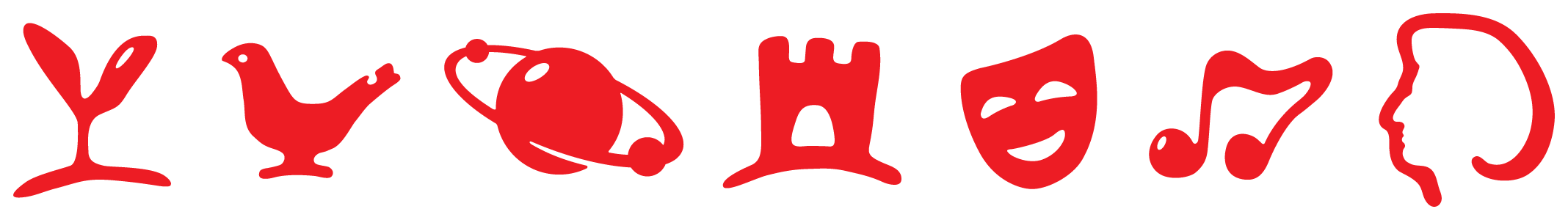 